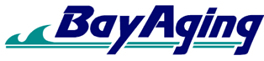 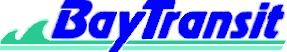 																	BAY AGING/BAY TRANSIT                  		             TITLE VI  COMPLAINT FORM BAY AGING/BAY TRANSIT is committed to ensuring that no person is excluded from participation in or denied the benefits of its services on the basis of race, color, or national origin, as provided by Title VI of the Civil Rights act of 1964, as amended.  Title VI complaints must be filed within 180 days from the date of the alleged discrimination.The following information is necessary to assist us in processing your complaint.  If you require any assistance in completing this form, please contact the Title VI Coordinator by calling 804-250-2019 ext 102.  The completed form must be returned to BAY AGING/BAY TRANSIT, .Your Name:	____________________	______________________		        	Street Address:    _________________________ _____________            				                                         City, State, & zip Code:__________________________________	Phone:	_____________ ______								Alt. Phone:_________________Person(s) discriminated against( if someone other than complainant):Name(s):________________________________________________Street Address, City, State & Zip Code: ________________________________________________Which of the following best describes the reason for   the alleged discrimination? (circle all that apply)                  Date of Incident:_________________RaceColorNational Origin (Limited English Proficiency)Please describe the alleged  discriminatory incident.  Provide the names and titles of all BAY TRANSIT employees involved, if available.  Explain what happened and whom you believe was responsible.  Please use the back of this form if additional space is required.____________________________________________________________________________________________________________________________________________________________________________________________________________________________________________________________________________________________________________________________________________________________________________________________________________________________________________________________________________________________________________Title VI Complaint FormBAY AGING/ BAY TRANSITPlease describe the alleged discriminatory incident( continued):__________________________________________________________________________________________________________________________________________________________________________________________________________________________________________________________________________________________________________________________________________________________________________________________________________________________________________________________________________________________________________________________________________________________________________________________________________________________________________________________________________________________________________________________________________________________________________________________________________________________________________________________________________________________________________________________________________________________________________________________________________________________________________________________________________________________________________________________________________________________________________________________________________________________________________________________________________________________________________________________________________________________________________________________________________________________________________________________________________________________________________________________________________________________________________________________________________________________________________________________________________________________________________________________________________________________________________________________Have you filed a complaint with any other Federal, State or Local Agencies? (Circle 0ne) Yes/NoIf yes, list agency/agencies and contact information below:Agency:					Contact Name:	______________________________	_______________________________________			Street Address, City, State & Zip Code		Phone:_________________________________		______________________________	Agency:					Contact Name:	__________________________________     	__________________________________Street Address. City, State & Zip Code:		Phone:____________________________________ 	__________________________________I affirm that I have read the above charge and that it is true to the best of my knowledge, information and belief.Complainant’s Signature:					Date:Print or Type Name of ComplainantBAY  TRANSIT Office use only